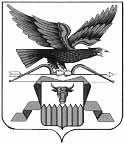 МИНИСТЕРСТВО  КУЛЬТУРЫЗАБАЙКАЛЬСКОГО КРАЯР А С П О Р Я Ж Е Н И Е   от 02 февраля 2012г.                   г.Чита                                         № 24/РОб утверждении Порядка определения нормативных затрат на оказание государственными учреждениями, подведомственными Министерству культуры Забайкальского края, государственной услуги «Сохранение и развитие самобытности культурных и национальных традиций», а также нормативных затрат на содержание имущества соответствующих государственных учреждений культуры Забайкальского края  В соответствии с постановлением Правительства Забайкальского края от 08 февраля 2011 года № 30 «О порядке формирования государственных заданий на оказание государственных услуг (выполнение работ) для государственных учреждений и финансового обеспечения выполнения государственных заданий в Забайкальском крае», Методическими рекомендациями  по расчету нормативных затрат на оказание государственными учреждениями государственных услуг и нормативных затрат на содержание имущества государственных учреждений, утвержденными приказами Министерства финансов Забайкальского края № 37-пд и Министерства экономического развития Забайкальского края № 46-од от 18 апреля ., с целью обоснованного определения финансовой потребности и повышения эффективности расходования бюджетных средств:1. Утвердить прилагаемый Порядок определения нормативных затрат на оказание государственными учреждениями, подведомственными Министерству культуры Забайкальского края, государственной услуги «Сохранение и развитие самобытности культурных и национальных традиций», а также нормативных затрат на содержание имущества соответствующих государственных учреждений культуры Забайкальского края.2. Контроль за исполнением настоящего распоряжения оставляю за собойМинистр культуры                                                                       Г.П.СыроваткаМалофеева Инна Александровна, 28 34 67                                                     Порядок определения нормативных затрат на оказание государственными учреждениями, подведомственными Министерству культуры Забайкальского края, государственной «Сохранение и развитие самобытности культурных и национальных традиций», а также нормативных затрат на содержание имущества соответствующих государственных учреждений культуры Забайкальского края1. Общие положения1.1. Настоящий Порядок разработан в соответствии с постановлением Правительства Забайкальского края от 08 февраля 2011 года № 30 «О порядке формирования государственных заданий на оказание государственных услуг (выполнение работ) для государственных учреждений и финансового обеспечения выполнения государственных заданий в Забайкальском крае». 1.2. Настоящий Порядок распространяется на определение нормативных затрат на оказываемую государственными учреждениями, подведомственными Министерству культуры Забайкальского края (далее – государственные учреждения) государственную услугу «Сохранение и развитие самобытности культурных и национальных традиций».2.Методы определения нормативных затрат. Объем финансового обеспечения государственного задания2.1. Для определения нормативных затрат используется экспертный метод. Нормативные затраты в отношении соответствующей группы затрат определяются на основании экспертной оценки (например, оценки доли группы затрат (например, трудозатраты) в общем объеме затрат, необходимых для оказания услуги). 2.2. Объем финансового обеспечения выполнения государственных заданий государственными учреждениями, определяемый на основе нормативных затрат, не должен превышать объем бюджетных ассигнований, выделенный на соответствующий финансовый год и плановый период.2.3. Объем субсидии на выполнение государственного задания государственному учреждению в соответствующем финансовом году определяется по следующей формуле:Fу = SUMi Ni * ki + Nим , где Fу  –  объем субсидии на выполнение государственного задания  государственному учреждению в соответствующем финансовом году;Ni – нормативные затраты на оказание государственной услуги  в соответствующем финансовом году;k – объем (количество единиц) оказания государственной услуги в соответствующем финансовом году;Nим – нормативные затраты на содержание имущества в соответствующем финансовом году. 2.4. В состав нормативных затрат не  включаются расходы:   1) на приобретение объектов движимого и недвижимого имущества (за исключением комплектования книжного фонда библиотек и расходов на новые постановки);   2) на проведение капитального ремонта зданий и сооружений;   3) на реализацию краевых долгосрочных целевых программ;    4) на реализацию календарного плана мероприятий в области культуры, национально-культурной и государственно-конфессиональной политики;   5) на реализацию мероприятий, финансируемых из резервного фонда финансирования непредвиденных расходов Правительства Забайкальского края;   6)  на обеспечение публичных обязательств. Определение нормативных затрат на оказание государственной услуги3.1. Нормативные затраты на оказание государственной услуги «Сохранение и развитие самобытности культурных и национальных традиций» в соответствующем финансовом году определяются по следующей формуле:Ni = Nпр + Nкосв ,  где Nпр – нормативные затраты, непосредственно связанные с оказанием государственной услуги (прямые затраты), Nкосв – нормативные затраты на общехозяйственные нужды (косвенные затраты)	 3.2.  В составе нормативных затрат, непосредственно связанных с оказанием государственной услуги «Сохранение и развитие самобытности культурных и национальных традиций» (прямых затрат), выделяются следующие группы затрат:1) нормативные затраты на оплату труда и начисления на выплаты по оплате труда персонала, принимающего непосредственное участие в оказании государственной услуги  «Сохранение и развитие самобытности культурных и национальных традиций».Нормативные затраты на оплату труда и начисления на выплаты по оплате труда рассчитываются исходя из Закона Забайкальского края 29.05.2009 г №182-ЗЗК «Об оплате труда работников государственных учреждений, финансируемых из бюджета Забайкальского края» (в ред. Закона Забайкальского края от 20.12.2010 № 445-ЗЗК), а также с учетом Примерного положения по оплате труда работников государственных учреждений культуры, искусства и кинематографии, подведомственных Министерству культуры Забайкальского края, утвержденного распоряжением Министерства культуры Забайкальского края от 09 декабря . № 273а-р.Расчет нормативных затрат на оплату труда и начисления на выплаты по оплате труда осуществляется по следующей формуле:НОТо = Чо * ЗПсро+ СВФо, гдеЧо – нормативная штатная численность персонала, принимающего непосредственное участие в оказании государственной услуги «Сохранение и развитие самобытности культурных и национальных традиций» (ед.);ЗПсро – среднегодовая номинальная заработная плата персонала, принимающего непосредственное участие в оказании государственной услуги «Сохранение и развитие самобытности культурных и национальных традиций» (руб.);СВФо - затраты по уплате страховых взносов основного персонала Учреждения в Пенсионный фонд РФ, фонд социального страхования РФ,  федеральный и территориальный фонды обязательного медицинского страхования в соответствии с действующим законодательством Российской Федерации. нормативные затраты на приобретение материальных запасов, потребляемых в процессе оказания государственной услуги:Нормативные затраты на материальные запасы  определяются исходя из фактических объемов потребления материальных запасов за прошлые годы в стоимостном выражении и включают в себя затраты на приобретение материальных запасов, непосредственно используемых для оказания услуги.Нормативные затраты рассчитывается по следующей формуле:i – группа нормативных затрат, для которой осуществляется расчет;Ni - фактически сложившиеся у  государственного учреждения за отчетный год затраты;Ki - индекс-дефлятор цен (тарифов) для i-той группы нормативных затрат, характеризующий изменение цен (тарифов) по i-той группе нормативных затрат по сравнению с уровнем цен (тарифов) по данной группе нормативных затрат в отчетном финансовом году.иные нормативные затраты, непосредственно связанные с оказанием государственной услуги «Сохранение и развитие самобытности культурных и национальных традиций» рассчитываются по следующей формуле:Ипр - прочие нормативные затраты, отнесенные к затратам, непосредственно связанным с оказанием услуги «Формирование общественного мнения, пропаганда культуры и искусства средствами печатных изданий»;i – группа нормативных затрат, для которой осуществляется расчет;Nпрi - фактически сложившиеся у государственного учреждения за отчетный год затраты;kпрi - индекс-дефлятор цен (тарифов) для i-той группы нормативных затрат, характеризующий изменение цен (тарифов) по i-той группе нормативных затрат по сравнению с уровнем цен (тарифов) по данной группе нормативных затрат в отчетном финансовом году.В нормативные затраты, непосредственно связанные с оказанием Услуги «Сохранение и развитие самобытности культурных и национальных традиций» включены:- затраты на проведение мероприятий (в т.ч. изготовление информационных буклетов, программ).	3.3. К затратам на общехозяйственные нужды (косвенным затратам) относятся затраты, которые невозможно отнести напрямую к нормативным затратам, непосредственно связанным с оказанием государственной услуги «Сохранение и развитие самобытности культурных и национальных традиций» и к нормативным затратам на содержание имущества.  В составе затрат на общехозяйственные нужды (косвенных затрат) выделяются следующие группы затрат:1) нормативные затраты на оплату труда и начисления на выплаты по оплате труда работников государственных учреждений, которые не принимают непосредственного участия в оказании государственной услуги «Сохранение и развитие самобытности культурных и национальных традиций» (административно-управленческий, административно-хозяйственный, вспомогательный и иной персонал, не принимающий непосредственное участие в оказании государственной услуги).Нормативные затраты на оплату труда  и начисления на выплаты по оплате труда рассчитываются исходя из нормативной штатной численности и средней номинальной заработной платы в расчете на одного работника в год. Расчет нормативных затрат на оплату труда и начисления на выплаты по оплате труда осуществляется по следующей формуле:НОТоу = Чоу * ЗПсроу + СВФоу, гдеЧоу – нормативная штатная численность работников, не принимающих непосредственного участия в оказании государственной услуги, (ед.);ЗПсроу – среднегодовая номинальная заработная плата работников, не принимающих непосредственного участия в оказании государственной услуги в расчете на одного работника (руб.);СВФоу - затраты по уплате страховых взносов в Пенсионный фонд РФ, фонд социального страхования РФ,  федеральный и территориальный фонды обязательного медицинского страхования в соответствии с действующим законодательством Российской Федерации.2)  Нормативные затраты на приобретение услуг связи.Затраты включают: нормативные затраты на приобретение услуг связи (внутригородскую, междугороднюю) и нормативные затраты на пользование Интернетом. Расчет осуществляется по следующим формулам:- нормативные затраты на приобретение услуг связи (внутригородская, междугородняя связь) (Зсв).ЛсвМ - лимит времени на междугороднюю связь по государственным учреждениям культуры в месяц, утверждаемый ежегодно Приказом Министерства культуры Забайкальского края;СтминМ  - стоимость 1 минуты разговора по междугородней связи для государственных учреждений, установленная в договоре на оказание услуги;АбВ – абонентская плата в месяц за пользование внутригородской связью, утвержденная в договоре на оказание услуги.- нормативные затраты на пользование Интернетом (Зи).ЛчИ - лимит времени на пользование интернетом по государственным  учреждениям в месяц, утверждаемый ежегодно Приказом Министерства  культуры Забайкальского края;СтчасИ  - стоимость 1 часа использования интернета для  государственных учреждений, установленная в договоре на оказание услуги;3) Нормативные затраты на приобретение транспортных услуг.Расчет норматива затрат осуществляется по следующей формуле:Лпр - лимит пробега для 1 единицы транспортного средства в месяц для государственного учреждения, утверждаемый ежегодно Приказом Министерства культуры Забайкальского края;Кл – среднее количество литров бензина на 100 км. пробега, используемое для расчетов в настоящей методике;Стл – стоимость 1 литра бензина, установленная на территории Забайкальского края;Км – фактическое количество транспортных средств в государственном учреждении.4) Прочие нормативные затраты на общехозяйственные нужды.Прочие нормативные затраты, отнесенные к нормативным затратам на общехозяйственные нужды (за исключением затрат, которые учитываются в составе затрат на содержание имущества), на оказание услуги  рассчитываются по следующей формуле:Ик - прочие нормативные затраты, отнесенные к нормативным затратам на общехозяйственные нужды (за исключением затрат, которые учитываются в составе затрат на содержание имущества);i – группа нормативных затрат, для которой осуществляется расчет;Nкi - фактически сложившиеся у учреждения за отчетный год затраты;Kкi - индекс-дефлятор цен (тарифов) для i-той группы нормативных затрат, характеризующий изменение цен (тарифов) по i-той группе нормативных затрат по сравнению с уровнем цен (тарифов) по данной группе нормативных затрат в отчетном финансовом году.4. Определение нормативных затрат на содержание имущества4.1. Нормативные затраты на содержание имущества государственных учреждений планируются с учетом требований обеспечения энергоэффективности и энергосбережения и рассчитываются по формуле:          Nи = N ни + N ди +  N нал, где  N ни – нормативные затраты на содержание объектов недвижимого имущества, закрепленного за государственными учреждениями на праве оперативного управления, а также недвижимого имущества, находящегося у государственных учреждений на основе договоров аренды или безвозмездного пользования (далее – затраты на содержание недвижимого имущества государственного учреждения); N ди – затраты на содержание особо ценного движимого имущества, закрепленного за государственными учреждениями или приобретенным государственными учреждениями за счет средств, выделенных им учредителем на приобретение такого имущества;N нал – затраты на уплату налогов, в качестве объекта налогообложения по которым признается недвижимое и особо ценное движимое имущество, закрепленное за государственными учреждениями, или приобретенное государственными учреждениями за счет средств, выделенных им учредителем на приобретение такого имущества, в том числе земельные участки.В составе нормативных затрат на содержание недвижимого имущества государственных учреждений (зданий, помещений, сооружений) выделяются затраты на: - холодное водоснабжение и водоотведение;- горячее водоснабжение;- потребление тепловой энергии;- потребление электрической энергии;- приобретение угля, дров;- эксплуатацию систем охранной сигнализации;- обеспечение пожарной безопасности;- проведение текущего ремонта;- аренду недвижимого имущества в соответствии с договором аренды;- содержание прилегающей территории, включая вывоз мусора, сброс снега с крыш, в соответствии с утвержденными санитарными нормами и правилами.1. Нормативные затраты на содержание объектов недвижимого имущества рассчитываются по следующей формуле:Nниj = Nхв, вод+Nгв+Nо + Nэ+ Nи, гдеNхв, вод  - нормативные затраты на холодное водоснабжение и водоотведение;Nгв - нормативные затраты на горячее водоснабжение;Nо - нормативные затраты на потребление тепловой энергии; - нормативные затраты на потребление электрической энергии;Nи - нормативные затраты на:  эксплуатацию систем охранной сигнализации; содержание прилегающей территории (включая вывоз мусора, сброс снега с крыш, в соответствии с утвержденными санитарными нормами и правилами); текущий ремонт; прочие нормативные затраты, отнесенные к затратам на содержание объектов недвижимого имущества. 1). Расчет нормативных затрат на холодное водоснабжение и водоотведение  определяется исходя из тарифов на холодное водоснабжение и водоотведение  и объемов потребления холодной воды и водоотведения государственным учреждением  по следующей формуле: Nхв, вод  = Tхв * Vхв + Tвод * Vвод , гдеNхв, вод  - нормативные затраты на холодное водоснабжение и водоотведение;Tхв - тариф на холодное водоснабжение, установленный на соответствующий год;Vхв  - объем потребления учреждением холодной воды (в куб.м.) в отчетном финансовом году; Tвод - тариф на водоотведение, установленный на соответствующий финансовый год;Vвод - объем водоотведения в отчетном финансовом году. 2). Расчет нормативных затрат на горячее водоснабжение определяется исходя из тарифов на горячее водоснабжение и общих объемов потребления горячей воды государственным учреждением по следующей формуле: Nгв = Tгв * Vгв , гдеNгв - нормативные затраты на горячее водоснабжение;Tгв - тариф на горячее водоснабжение, установленный на соответствующий год;Vгв - объем потребления государственным учреждением горячей воды (в куб.м) в отчетном финансовом году.3). Расчет нормативных затрат на потребление тепловой энергии определяется исходя из тарифов на тепловую энергию и объемов потребления государственным учреждением тепловой энергии по следующей формуле:Nо = Tо * Vо , гдеNо - нормативные затраты на потребление тепловой энергии;Tо - тариф на потребление тепловой энергии, установленный на соответствующий год;Vо  - объем потребления государственным учреждением тепловой энергии (в Гкал) в отчетном финансовом году, с учетом требований по обеспечению энергосбережения и энергетической эффективности.4). Расчет нормативных затрат на потребление электрической энергии определяется исходя из тарифов на электрическую энергию и объемов потребления государственным учреждением электрической энергии, по следующей формуле: Nэ = Tэ * Vэ, где - нормативные затраты на потребление электрической энергии; -  тариф на электрическую энергию, установленный на соответствующий год; - объем потребления электрической энергии (кВт.ч, мВт) в отчетном финансовом году, с учетом требований по обеспечению энергосбережения и энергетической эффективности. 5). Расчет нормативных затрат на:- эксплуатацию систем охранной сигнализации;- содержание прилегающей территории (включая вывоз мусора, сброс снега с крыш, в соответствии с утвержденными санитарными нормами и правилами);- затраты на обеспечение пожарной безопасности;- дезинфекцию и дератизацию;- прочие нормативные затраты, отнесенные к затратам на содержание объектов недвижимого имущества - рекомендуется осуществлять по следующей формуле:Nпт  = Zпт *i, гдеZпт – на  эксплуатацию систем охранной сигнализации; содержание прилегающей территории (включая вывоз мусора, сброс снега с крыш, в соответствии с утвержденными санитарными нормами и правилами); дезинфекцию и дератизацию; прочие нормативные затраты, отнесенные к затратам на содержание объектов недвижимого имущества;i - индекс-дефлятор цен (тарифов) для i-той группы расходов, характеризующий изменение цен (тарифов) по i-той группе расходов по сравнению с уровнем цен (тарифов) по данной группе расходов в отчетном финансовом году.Затраты на проведение текущего ремонта  недвижимого имущества государственного учреждения рассчитываются с учетом коэффициента, учитывающего норму проведения текущего ремонта зданий  в размере 0,33.                  N тр = k ком * nтр * Cтр *S, гдеCтр – средняя стоимость текущего ремонта 1 м2 площади зданий, сложившаяся в регионе;S – общая площадь зданий (м2 );k ком – коэффициент, учитывающий долю стоимости технических коммуникаций в общем объеме стоимости здания;nтр = 0,33 – коэффициент, учитывающий норму проведения текущего ремонта зданий.2. Нормативные затраты на содержание объектов особо ценного движимого имущества, закрепленного за государственными учреждениями или приобретенного государственными учреждениями за счет средств, выделенных им учредителем на приобретение такого имущества:а) нормативные затраты на техническое обслуживание и текущий ремонт объектов особо ценного движимого имущества;б) нормативные затраты на материальные запасы, потребляемые в рамках содержания особо ценного движимого имущества, не отнесенные к нормативным затратам, непосредственно связанным с оказанием государственной услуги;в) нормативные затраты на обязательное страхование гражданской ответственности владельцев транспортных средств; г) прочие нормативные затраты на содержание особо ценного движимого имущества.        В случае сдачи в аренду с согласия учредителя недвижимого имущества или особо ценного движимого имущества, закрепленного учредителем за государственными учреждениями или приобретенного государственными учреждениями за счет средств, выделенных им учредителем на приобретение такого имущества, затраты на содержание соответствующего имущества включаются в состав арендной платы и не учитываются при определении нормативных затрат.               Если недвижимое имущество или особо ценное движимое имущество, закрепленное за государственным учреждением или приобретенное государственным учреждением за счет средств, выделенных ему учредителем на приобретение такого имущества, используется также и для оказания услуг сверх государственного задания (платных услуг), часть затрат на его содержание должна покрываться за счет средств, полученных от приносящей доход деятельности. В целях определения нормативных затрат на содержание объектов движимого имущества для учреждения, данное имущество может подразделяться по видам (например, копировально-множительная техника, офисная мебель и другие виды движимого имущества). Расчет затрат на содержание объектов особо ценного движимого имущества  производится с использованием экспертного метода.3. Затраты на уплату налогов, в качестве объекта налогообложения по которым признается недвижимое и особо ценное движимое имущество, закрепленное за государственными учреждениями, или приобретенное государственными учреждениями за счет средств, выделенных им учредителем на приобретение такого имущества, в том числе земельные участки (налога на имущество организаций и земельного налога). Определение нормативных затрат на уплату налогов осуществляется с разбивкой по укрупненным статьям расходов.БА(на очередной год) = База (текущего года)*СН закон (текущего года), где:База (на очередной год) - прогнозируемый объем налоговой базы в очередном году, определенный в соответствии с законодательством Российской Федерации и Забайкальского края  о налогах и сборах;СНзакон (текущего года) - значение средней налоговой ставки в очередном году, установленной законодательством Российской Федерации и Забайкальского края  о налогах и сборах (%, руб.).5. Порядок изменения нормативных затрат5.1 Для определения объема финансового обеспечения выполнения государственного задания на очередной финансовый год нормативные затраты на оказание услуги «Сохранение и развитие самобытности культурных и национальных традиций» могут корректироваться. Утвержденные нормативные затраты индексируются на индексы-дефляторы, применяемые при расчетах бюджета Забайкальского края на очередной финансовый год.5.2. При изменении нормативных затрат на оказание государственных услуг (выполнение работ) и нормативных затрат на содержание имущества не допускается уменьшение субсидий, предоставленных на финансовое обеспечение выполнения государственного задания в течение срока его выполнения, без соответствующего изменения государственного задания.5.3. При фактическом исполнении государственного задания государственным учреждением в большем объеме, чем это предусмотрено государственным заданием, в том числе за счет эффективного использования бюджетных средств, объем бюджетных ассигнований, определяемых на основе нормативных затрат, не увеличивается.5.4. В случае внесения изменений в нормативные правовые акты, устанавливающие требования к выполнению государственного задания, а также в случае изменения объема бюджетных ассигнований, предусмотренных в текущем финансовом году для финансового обеспечения выполнения государственными учреждениями государственных заданий, утвержденные нормативные затраты могут быть изменены. Все изменения нормативных затрат производятся путем внесения изменений и дополнений в настоящий Порядок._______________________________________Приложение к порядку, утвержденному приказом Министерства культуры Забайкальского краяот 02 февраля  2012 г. № 24/РУтверждаю______________________________________________________(подпись, ф.и.о. руководителя Министерства культуры) Исходные данные и результаты расчетов объема нормативных затрат на оказание государственной услуги «Обеспечение библиотечного обслуживания населения» и нормативных затрат на содержание имущества краевых государственных учреждений культуры, подведомственных Министерству культуры Забайкальского краяна ____ год и плановый период ____ и ____ годовУТВЕРЖДЁНРаспоряжением Министерства культурыЗабайкальского краяот 02 февраля 2012 г. № 24/РПериод оказания государственной услуги Нормативные затраты непосредственно связанные с оказанием государственной услуги Нормативные затраты на общехозяйственные нуждыИтого нормативные затраты на оказание государственной услуги Объем государственной услуги Затраты на содержание имуществаСумма финансового обеспечения выполнения государственного заданияТыс. руб. за ед.Тыс. руб. за ед.Тыс. руб. за ед.Ед.Тыс. руб.Тыс. руб.1234567Отчетный финансовый годТекущий финансовый годОчередной финансовый годПервый год планового периодаВторой год планового периода